PUBLIC MEETING NOTICE 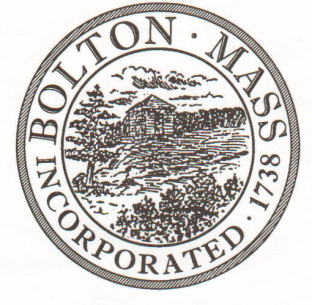    TO OFFICE OF THE BOLTON TOWN CLERKTIME STAMP			        	               MEETING	   PUBLIC HEARING   (Please underline appropriately)NOTE: ALL MEETING NOTICES AND LIST OF TOPICS MUST BE FILED AND TIME STAMPED IN THE TOWN CLERK’S OFFICE AND POSTED 48 HOURS IN ADVANCE OF THE MEETINGS EXCLUDING SATURDAY, SUNDAYS AND HOLIDAYS.LIST OF TOPICS / AGENDA7pm - Approve minutes from October & November Meeting						7.10 - Property UpdatesMemorial Field Lighting ProjectPersons Park - Sign7.20 – Continue to review revised Field Use Policies and Fees
7.40 - Amendment of Lifeguard and Swim Instructor hourly rate7.50 - 2020 Calendar of Events8.10 – Commission’s Roles 20208.20 – Communication8.30 – Town Common Tree Lighting & Menorah - Debrief8.40 – 2020 Spring Field Use form deadline8.45 – Review yearly maintenance checks8.50 – Annual Report9.00 – Snowman Competition – Cabin Fever Winter FestivalItems for next agenda						Next Meeting: Tuesday, January 14th  *Times on the agenda are approximate.BOARD:   Parks and Recreation CommissionDATE:Tuesday, December 10th 2019TIME:  7:00 p.m.LOCATION:Town Hall – Selectmen RoomTown Hall – Selectmen RoomTown Hall – Selectmen RoomTown Hall – Selectmen RoomREQUESTED BY:REQUESTED BY:Laura Roberts DATE:  12/4/201912/4/2019